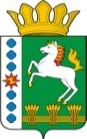 КОНТРОЛЬНО-СЧЕТНЫЙ ОРГАН ШАРЫПОВСКОГО РАЙОНАКрасноярского краяЗаключениена проект Постановления администрации Шарыповского района «О внесении изменений в Постановление администрации Шарыповского района от 30.10.2013 № 844-п «Об утверждении муниципальной программы «Обеспечение доступным и комфортным жильем и коммунальными услугами жителей Шарыповского района»  (в ред. от 29.10.2014 № 849-п, от 12.03.2015 № 254-п, от 19.11.2015 № 547-п, от 08.02.2016 № 41-п, от 16.06.2017 № 394-п, от 07.11.2017 № 698-п)26 декабря 2017 года 									№ 190Настоящее экспертное заключение подготовлено Контрольно – счетным органом Шарыповского района на основании ст. 157 Бюджетного  кодекса Российской Федерации, ст. 9 Федерального закона от 07.02.2011 № 6-ФЗ «Об общих принципах организации и деятельности контрольно – счетных органов субъектов Российской Федерации и муниципальных образований», ст. 15 Решения Шарыповского районного Совета депутатов от 20.09.2012 № 31/289р «О внесении изменений и дополнений в Решение Шарыповского районного Совета депутатов от 21.06.2012 № 28/272р «О создании Контрольно – счетного органа Шарыповского района» (в ред. от 20.03.2014 № 46/536р, от 25.09.2014 № 51/573р, от 26.02.2015 № 56/671р) и в соответствии со стандартом организации деятельности Контрольно-счетного органа Шарыповского района СОД 2 «Организация, проведение и оформление результатов финансово-экономической экспертизы проектов Решений Шарыповского районного Совета депутатов и нормативно-правовых актов по бюджетно-финансовым вопросам и вопросам использования муниципального имущества и проектов муниципальных программ» утвержденного приказом Контрольно-счетного органа Шарыповского района от 16.12.2013 № 29.Представленный на экспертизу проект Постановления администрации Шарыповского района «О внесении изменений в Постановление администрации Шарыповского района от 30.10.2013 № 844-п «Об утверждении муниципальной программы «Обеспечение доступным и комфортным жильем и коммунальными услугами жителей Шарыповского района» (в ред. от 29.10.2014 № 849-п, от 12.03.2015 № 254-п, от 19.11.2015 № 547-п, от 08.02.2016 № 41-п, от 16.06.2017 № 394-п, от 07.11.2017 № 698-п) направлен в Контрольно – счетный орган Шарыповского района 25 декабря 2017 года, разработчиком данного проекта Постановления является муниципальное казенное учреждение «Управление службы заказчика» администрации Шарыповского района. Основанием для разработки муниципальной программы являются:- статья 179 Бюджетного кодекса Российской Федерации;- постановление администрации Шарыповского района от 30.07.2013 № 540-п «Об утверждении Порядка принятия решений о разработке  муниципальных программ Шарыповского района, их формировании и реализации» (в ред. от 29.06.2015 № 407-п);- распоряжение администрации Шарыповского района от 02.08.2013 № 258-р «Об утверждении перечня муниципальных программ Шарыповского района» (в ред. от 29.07.2014 № 293а-р).Ответственный исполнитель муниципальной программы администрация Шарыповского района.Мероприятие проведено 25-26 декабря 2017 года.В ходе подготовки заключения Контрольно – счетным органом Шарыповского района были проанализированы следующие материалы:- проект Постановления администрации Шарыповского района «О внесении изменений в Постановление администрации Шарыповского района от 30.10.2013 № 844-п «Об утверждении муниципальной программы «Обеспечение доступным и комфортным жильем и коммунальными услугами жителей Шарыповского района» (в ред. от 29.10.2014 № 849-п, от 12.03.2015 № 254-п, от 19.11.2015 № 547-п, от 08.02.2016 № 41-п, от 16.06.2017 № 394-п, от 07.11.2017 № 698-п);-  паспорт муниципальной программы «Обеспечение доступным и комфортным жильем и коммунальными услугами жителей Шарыповского района».Подпрограммы муниципальной программы:Обеспечение документами территориального планирования и планировки территорий муниципальных образований Шарыповского района.Обеспечение доступным жильем молодых семей и молодых специалистов в сельской местности.Обеспечение жильем молодых семей.Организация утилизации и переработки бытовых отходов на территории Шарыповского района.Отдельные Мероприятия муниципальной программы:Руководство и управление в сфере установленных функций и полномочий, осуществляемых казенными учреждениями;Выполнение отдельных государственных полномочий по организации проведения мероприятий  по отлову, учету, содержанию и иному обращению с безнадзорными домашними животными;Межбюджетные трансферты для перечисления бюджетам поселений за счет средств краевого бюджета;Реализация отдельных мер по обеспечению ограничения платы граждан за коммунальные услуги за счет средств краевого бюджета;Реализация мероприятий в области энергосбережения и повышения энергетической эффективности.Рассмотрев представленные материалы к проекту Постановления муниципальной программы «Обеспечение доступным и комфортным жильем и коммунальными услугами жителей Шарыповского района» установлено следующее:В соответствии с проектом паспорта Программы происходит изменение по строке (пункту) «Информация по ресурсному обеспечению программы, в том числе в разбивке по источникам финансирования, по годам реализации программы», после внесения изменений строка  будет читаться:Уменьшение бюджетных ассигнований по муниципальной программе в сумме 4 025 036,79 руб. (1,71%), в том числе:- уменьшение за счет средств федерального бюджета в сумме 3 291 627,32 руб. (10,42%);- уменьшение за счет средств краевого бюджета в сумме 2 636 151,08 руб. (1,95%);- увеличение за счет средств районного бюджета в сумме 1 902 741,61 руб. (2,98%). В соответствии с паспортом подпрограммы 1 «Обеспечение документами территориального планирования и планировки территорий муниципальных образований Шарыповского района» вносится изменения в части уменьшения объёма финансирования подпрограммы:           Уменьшение бюджетных ассигнований по  подпрограмме 1 «Обеспечение документами территориального планирования и планировки территорий муниципальных образований Шарыповского района» за счет средств районного бюджета в сумме 121 100,00 руб. (5,74%), по мероприятию 1.1. «Обеспечение генеральными планами сельских поселений Шарыповского района», с целью приведения муниципальной программы в соответствие с Решением Шарыповского районного Совета депутатов от 09.11.2017 № 19/186р.В соответствии с паспортом подпрограммы 2 «Обеспечение доступным жильем молодых семей и молодых специалистов в сельской местности» вносятся изменения в объёмы финансирования подпрограммы:        Уменьшение бюджетных ассигнований по подпрограмме 2 «Обеспечение доступным жильем молодых семей и молодых специалистов в сельской местности» в сумме 2 642 976,00 руб. (9,47%) по мероприятию 1.1. «Строительство (приобретение) жилья, предоставляемого молодым семьям, молодым специалистам по договорам найма жилых помещений», в том числе:- за счет средств федерального бюджета в сумме 1 044 239,82 руб. (10,30%);- за счет средств краевого бюджета в сумме 1 334 438,58 руб. (10,30%);- за счет средств районного бюджета в сумме 264 297,60 руб. (6,54%).Изменения вносятся в подпрограмму 2 «Обеспечение доступным жильем молодых семей и молодых специалистов в сельской местности» согласно личного заявления Елизарьевой Т.Д. и уведомления Министерства сельского хозяйства Красноярского края об исключении из сводного списка от 26.04.2017 № 14-27/2135 утвержденного приказом министерства от 24.04.2017 № 294-о, в соответствии с пунктом 12 Постановления Правительства Красноярского края от 29.04.2014 № 166-п «Порядок формирования, утверждения и исключения из сводного списка молодых семей и молодых специалистов – получателей жилья по договору найма жилого помещения». В соответствии с паспортом подпрограммы 3 «Обеспечение жильем молодых семей» вносятся изменения в объёмы по источникам финансирования подпрограммы без изменения общего объёма финансирования подпрограммы :         С целью приведения муниципальной программы в соответствие с уведомлением об изменении бюджетных ассигнований от 24.11.2017 г. № 305, вносятся изменения по мероприятию 1.1. «Предоставление социальных выплат молодым семьям на строительство (приобретение) жилья» подпрограммы 3 «Обеспечение жильем молодых семей» без изменения общего объёма финансирования подпрограммы. Вносятся изменения в объёмы по источникам финансирования подпрограммы 3 в 2017 году, в том числе:- уменьшение за счет средств федерального бюджета в сумме 9 387,50 руб. (8,58%);- увеличение за счет средств краевого бюджета в сумме 9 387,50 руб. (3,83%);По отдельному мероприятию 1 «Руководство и управление в сфере установленных функций и полномочий, осуществляемых казенными учреждениями» увеличение бюджетных ассигнований за счет средств районного бюджета в сумме 50 139,21 руб.(55,61%), в связи с вводом в штатное расписание МКУ «Управление службы заказчика» Шарыповского района в количестве 1 единицы (специалиста по закупкам).По отдельному мероприятию 4 «Реализация отдельных мер по обеспечению ограничения платы граждан за коммунальные услуги за счет средств краевого бюджета» уменьшение бюджетных ассигнований в сумме 1 311 100,00 руб.(35,98%), с целью приведения муниципальной программы в соответствие с уведомлением об изменении бюджетных ассигнований от  30.10.2017 № 377.При проверке правильности планирования и составления проекта Постановления  нарушений не установлено.На основании выше изложенного Контрольно – счетный орган Шарыповского района предлагает администрации Шарыповского района  принять проект Постановления администрации Шарыповского района «О внесении изменений в Постановление администрации Шарыповского района от 30.10.2013 № 844-п «Об утверждении муниципальной программы «Обеспечение доступным и комфортным жильем и коммунальными услугами жителей  Шарыповского района» (в ред. от 29.10.2014 № 849-п, от 12.03.2015 № 254-п, от 19.11.2015 № 547-п, от 08.02.2016 № 41-п, от 16.06.2017 № 394-п, от 07.11.2017 № 698-п).ПредседательКонтрольно – счетного органа							Г.В. СавчукРесурсному обеспечению программы, в том числе в разбивке по источникам финансирования, по годам реализации программы Предыдущая редакцияПостановленияПредлагаемая редакция(Проект Постановления) Ресурсному обеспечению программы, в том числе в разбивке по источникам финансирования, по годам реализации программы Планируемое финансирование программных мероприятий  составляет  235 880 035,20 руб. в том числе:за счет средств федерального  бюджета   31 589 215,64 руб., из них:2014 год -  6 796 350,00 руб.;2015 год – 5 802 929,71 руб.;2016 год – 6 504 747,70.руб.;2017 год – 10 247 188,23 руб.;2018 год – 1 119 000,00 руб.;2019 год – 1 119 000,00 руб. за счет средств краевого бюджета 134 959 306,64 руб. из них:2014 год – 27 346 485,79 руб.;2015 год – 44 996 015,16 руб.;2016 год – 26 625 451,12 руб.;2017 год – 27 495 754,57 руб.;2018 год -  4 247 800,00 руб.;2019 год – 4 247 800,00 руб..за счет средств районного бюджета  63 862 747,23  руб. из них:2014 год – 6 560 719,52  руб.;2015 год – 6 931 368,50  руб.;2016 год – 6 642 443,81. руб.;2017 год – 11 840 097,40  руб.;2018 год – 16 005 444,00  руб.;2019 год – 15 882 620,00  руб.за счет внебюджетных источников  3 521 165,69  руб., из них:2014 год – 1 051 365,00 руб.;2015 год – 772 074,89 руб.;2016 год – 932 364,00.руб.;2017 год – 765 361,80 руб.;2018 год – 0,00 руб.;2019 год – 0,00 руб. за счет средств бюджета поселения  1 947 600,00 руб., из них:2014 год – 1 110 200,00 руб.;2015 год – 837 400,00  руб.;2016 год – 0,00 руб.;2017 год – 0,00 руб.;2018 год – 0,00 руб.;2019 год – 0,00 руб.Планируемое финансирование программных мероприятий  составляет  231 854 998,41 руб. в том числе:за счет средств федерального  бюджета   28 297 588,32 руб., из них:2014 год -  6 796 350,00 руб.;2015 год – 5 802 929,71 руб.;2016 год – 6 504 747,70.руб.;2017 год – 9 193 560,91 руб.;2018 год – 0,00 руб.;2019 год – 0,00 руб. за счет средств краевого бюджета 132 323 155,56 руб. из них:2014 год – 27 346 485,79 руб.;2015 год – 44 996 015,16 руб.;2016 год – 26 625 451,12 руб.;2017 год – 24 859 603,49 руб.;2018 год -  4 247 800,00 руб.;2019 год – 4 247 800,00 руб..за счет средств районного бюджета  65 765 488,84  руб. из них:2014 год – 6 560 719,52  руб.;2015 год – 6 931 368,50  руб.;2016 год – 6 642 443,81. руб.;2017 год – 11 504 893,01  руб.;2018 год – 17 124 444,00  руб.;2019 год – 17 001 620,00  руб.за счет внебюджетных источников  3 521 165,69  руб., из них:2014 год – 1 051 365,00 руб.;2015 год – 772 074,89 руб.;2016 год – 932 364,00.руб.;2017 год – 765 361,80 руб.;2018 год – 0,00 руб.;2019 год – 0,00 руб. за счет средств бюджета поселения  1 947 600,00 руб., из них:2014 год – 1 110 200,00 руб.;2015 год – 837 400,00  руб.;2016 год – 0,00 руб.;2017 год – 0,00 руб.;2018 год – 0,00 руб.;2019 год – 0,00 руб.Объемы и источники финансирования  подпрограммы Предыдущая редакцияПодпрограммы Предлагаемая редакция подпрограммы  Объемы и источники финансирования  подпрограммы Общий объем бюджетных ассигнований на реализацию подпрограммы  составляет  2 110 000,00 руб. в том числе:за счет средств краевого бюджета 1 700 000,00 руб. из них:2017 год – 1 700 000,00 руб.;2018 год -  0,00 руб.;2019 год – 0,00 руб.за счет средств районного бюджета  410 000,00  руб. из них:2017 год – 410 000,00  руб.;2018 год – 0,00  руб.;2019 год – 0,00  руб.Общий объем бюджетных ассигнований на реализацию подпрограммы  составляет   1 988 900,00 руб. в том числе:за счет средств краевого бюджета 1 700 000,00 руб. из них:2017 год – 1 700 000,00 руб.;2018 год -  0,00 руб.;2019 год – 0,00 руб.за счет средств районного бюджета   288 900,00  руб. из них:2017 год – 288 900,00  руб.;2018 год – 0,00  руб.;2019 год – 0,00  руб.Объемы и источники финансирования  подпрограммы Предыдущая редакцияПодпрограммы Предлагаемая редакция подпрограммы  Объемы и источники финансирования  подпрограммы Общий объем бюджетных ассигнований на реализацию подпрограммы  составляет  27 896 892,00 руб. в том числе:за счет средств федерального  бюджета  10 137 828,23 руб., из них:2017 год – 10 137 828,23 руб.;2018 год -  0,00 руб.;2019 год – 0,00 руб. за счет средств краевого бюджета 12 955 174,57 руб. из них:2017 год – 12 955 174,57 руб.;2018 год -  0,00 руб.;2019 год – 0,00 руб.за счет средств районного бюджета  4 038 527,40  руб. из них:2017 год – 1 800 527,40  руб.;2018 год – 1 119 000,00  руб.;2019 год – 1 119 000,00  руб.за счет внебюджетных источников  765 361,80  руб., из них:2017 год – 765 361,80 руб.;2018 год – 0,00 руб.;2019 год – 0,00 руб.Общий объем бюджетных ассигнований на реализацию подпрограммы  составляет  25 253 916,00 руб. в том числе:за счет средств федерального  бюджета  9 093 588,41 руб., из них:2017 год – 9 093 588,41 руб.;2018 год -  0,00 руб.;2019 год – 0,00 руб. за счет средств краевого бюджета 11 620 735,99 руб. из них:2017 год – 11 620 735,99 руб.;2018 год -  0,00 руб.;2019 год – 0,00 руб.за счет средств районного бюджета  3 774 229,80  руб. из них:2017 год – 1 536 229,80  руб.;2018 год – 1 119 000,00  руб.;2019 год – 1 119 000,00  руб.за счет внебюджетных источников  765 361,80  руб., из них:2017 год – 765 361,80 руб.;2018 год – 0,00 руб.;2019 год – 0,00 руб.Объемы и источники финансирования  подпрограммы Предыдущая редакцияПодпрограммы Предлагаемая редакция подпрограммы  Объемы и источники финансирования  подпрограммы Общий объем бюджетных ассигнований на реализацию подпрограммы  составляет  1 104 800,00 руб. в том числе:за счет средств федерального  бюджета  109 360,00 руб., из них:2017 год – 109 360,00 руб.;2018 год -  0,00 руб.;2019 год – 0,00 руб. за счет средств краевого бюджета 245 440,00 руб. из них:2017 год – 245 440,00 руб.;2018 год -  0,00 руб.;2019 год – 0,00 руб.за счет средств районного бюджета  750 000,00  руб. из них:2017 год – 250 000,00  руб.;2018 год – 250 000,00  руб.;2019 год – 250 000,00  руб.Общий объем бюджетных ассигнований на реализацию подпрограммы  составляет  1 104 800,00 руб. в том числе:за счет средств федерального  бюджета  99 972,50 руб., из них:2017 год – 99 972,50 руб.;2018 год -  0,00 руб.;2019 год – 0,00 руб. за счет средств краевого бюджета 254 827,50 руб. из них:2017 год – 254 827,50 руб.;2018 год -  0,00 руб.;2019 год – 0,00 руб.за счет средств районного бюджета  750 000,00  руб. из них:2017 год – 250 000,00  руб.;2018 год – 250 000,00  руб.;2019 год – 250 000,00  руб.